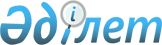 Об организации оплачиваемых общественных работ на 2011 год
					
			Утративший силу
			
			
		
					Постановление акимата Катон-Карагайского района Восточно-Казахстанской области от 25 апреля 2011 года N 357. Зарегистрировано управлением юстиции Катон-Карагайского района Департамента юстиции Восточно-Казахстанской области 17 мая 2011 года за N 5-13-90. Отменено - постановлением акимата Катон-Карагайского района от 30 декабря 2011 года N 648

      Сноска. Отменено - постановлением акимата Катон-Карагайского района от 30.12.2011 N 648.      На основании подпункта 13) пункта 1 статьи 31 Закона Республики Казахстан от 23 января 2001 года № 148 «О местном государственном управлении и самоуправлении в Республике Казахстан», подпункта 5) статьи 7, статьи 20 Закона Республики Казахстан от 23 января 2001 года № 149 «О занятости населения», Правилами организации и финансирования общественных работ, утвержденными постановлением Правительства Республики Казахстан от 19 июня 2001 года № 836 «О мерах по реализации Закона Республики Казахстан от 23 января 2001 года «О занятости населения», в целях расширения системы государственных гарантий и для поддержки различных групп населения, испытывающих затруднение в трудоустройстве, акимат Катон-Карагайского района ПОСТАНОВЛЯЕТ:



      1. Утвердить прилагаемый перечень организаций, в которых будут проводиться оплачиваемые общественные работы в 2011 году, виды, объемы, источники финансирования и конкретные условия общественных работ (приложение).



      2. Рекомендовать руководителям организаций (по согласованию) предоставлять отдельным категориям работников (женщинам, имеющим несовершеннолетних детей, многодетным матерям, инвалидам, работникам, не достигшим 18 летнего возраста) возможность работать неполный рабочий день, а также применять гибкие формы организации рабочего времени с учетом особенностей условий труда соответствующей категории и в соответствии с трудовым законодательством Республики Казахстан.

      3. Ответственность за реализацию норм постановления возложить на отдел занятости и социальных программ Катон-Карагайского района (Г.К. Болгамбаева).



      4. Признать утратившим силу постановление акимата Катон-Карагайского района № 251 от 10 января 2011 года «Об организации общественных работ на 2011 год».

      5. Контроль за выполнением данного постановления возложить на заместителя акима района Ракышеву Б.Т.



      6. Настоящее постановление вводится в действие по истечении 10 календарных дней после дня его первого официального опубликования.      Аким района                           А.Бекбосынов

Приложение к постановлению акимата 

Катон-Карагайского района № 357  

от 25 апреля 2011 года      Перечень организаций, в которых будут проводиться

общественные работы, виды, объемы, источники финансирования

и конкретные условия общественных работ      Конкретные условия общественных работ:

      Продолжительность рабочей недели составляет 5 дней с двумя выходными, восьмичасовой рабочий день, обеденный перерыв 1 час., исходя из условий работ применяются гибкие формы организации рабочего времени.

      Оплата труда производится за фактически отработанное время, отраженное в табеле учета рабочего времени, путем перечисления на лицевые счета безработных. Инструктаж по охране труда и технике безопасности, обеспечение специальной одеждой, инструментом и оборудованием, социальные отчисления, выплата социального пособия по временной нетрудоспособности, возмещение вреда, причиненного увечьем или иным повреждением здоровья, производятся в соответствии с законодательством Республики Казахстан.

      Условия общественных работ для отдельных категорий работников (женщины и другие лица с семейными обязательствами, инвалиды, лица, не достигшие восемнадцатилетнего возраста) определяются с учетом особенностей условий труда соответствующей категории и предусматриваются трудовыми договорами, заключаемыми между работниками и работодателями в соответствии с трудовым законодательством Республики Казахстан.      Руководитель аппарата акима района               С. Мубараков
					© 2012. РГП на ПХВ «Институт законодательства и правовой информации Республики Казахстан» Министерства юстиции Республики Казахстан
				№ п/пНаименование работодателяВид общественных работОбъем выполняемых работСпрос (заявленная потреб ностьПредложение (утверждено)Источники финансирования1Государственное учреждение «Аппарат акима Катон- Карагайского района»Помощь в работе по уточнению и заполнению информационной базы учета физических лиц20-25 документов в день33Бюджет Катон-Карагайского района1Государственное учреждение «Аппарат акима Катон- Карагайского района»уборка территории учреждения, благостройство и озеленение, полив цветочных клумб400 кв. метров33Бюджет Катон-Карагайского района2Государственное учреждение «Аппарат акима Улкен Нарынского сельского округа»Уточнение и заполнение похозяйственных книг6 сел общей численностью населения 7960 человек, 2229 домов5454Бюджет Катон-Карагайского района2Государственное учреждение «Аппарат акима Улкен Нарынского сельского округа»уборка территории, экологическое оздоровление региона (благоустройство и озеленение)3-4 гектара в месяц5454Бюджет Катон-Карагайского района2Государственное учреждение «Аппарат акима Улкен Нарынского сельского округа»посадка и полив саженцев600 саженцев5454Бюджет Катон-Карагайского района2Государственное учреждение «Аппарат акима Улкен Нарынского сельского округа»вывоз мусора32 тонны в месяц5454Бюджет Катон-Карагайского района2Государственное учреждение «Аппарат акима Улкен Нарынского сельского округа»помощь по сбору налогов2229 домов5454Бюджет Катон-Карагайского района2Государственное учреждение «Аппарат акима Улкен Нарынского сельского округа»уборка территории около памятников, ремонтные работы, обслуживание, полив цветочных клумб4 памятника, 800 кв. метров5454Бюджет Катон-Карагайского района2Государственное учреждение «Аппарат акима Улкен Нарынского сельского округа»помощь одиноким престарелым гражданам по домашнему хозяйству (очистка крыш домов от снега, рубка дров)900-1000 кв. метров в неделю5454Бюджет Катон-Карагайского района2Государственное учреждение «Аппарат акима Улкен Нарынского сельского округа»помощь участковому инспектору в профилактике правонарушений и охране правопорядка1 пункт участковой полиции, в неделю 5 рейдов5454Бюджет Катон-Карагайского района2Государственное учреждение «Аппарат акима Улкен Нарынского сельского округа»доставка писем и уведомленийв неделю 5-10 документов5454Бюджет Катон-Карагайского района3Государственное учреждение «Аппарат акима Ново-Хайрузовского сельского округа»Уточнение и заполнение похозяйственных книг4 села общей численностью населения 2031 человек, 527 домов1616Бюджет Катон-Карагайского района3Государственное учреждение «Аппарат акима Ново-Хайрузовского сельского округа»экологическое оздоровление региона (благоустройство и озеленение)11820 кв. метров в месяц; 1,5 км. в день1616Бюджет Катон-Карагайского района3Государственное учреждение «Аппарат акима Ново-Хайрузовского сельского округа»уборка улиц; посадка и полив саженцев200 саженцев1616Бюджет Катон-Карагайского района3Государственное учреждение «Аппарат акима Ново-Хайрузовского сельского округа»работы по уборке свалок и приведение их в надлежащее состояние2370 кв.метров1616Бюджет Катон-Карагайского района3Государственное учреждение «Аппарат акима Ново-Хайрузовского сельского округа»уборка территории около памятников, ремонтные работы, полив цветочных клумб2 памятника, 500 кв.метров1616Бюджет Катон-Карагайского района3Государственное учреждение «Аппарат акима Ново-Хайрузовского сельского округа»ремонтные работы (реконструкция, ремонт жилья, объектов социально- культурного назначения)4250 кв. метров в месяц1616Бюджет Катон-Карагайского района3Государственное учреждение «Аппарат акима Ново-Хайрузовского сельского округа»помощь участковому инспектору в профилактике правонарушений и охране правопорядка1 пункт участковой полиции, в неделю 5 рейдов1616Бюджет Катон-Карагайского района3Государственное учреждение «Аппарат акима Ново-Хайрузовского сельского округа»доставка писем и уведомлений5-10 документов в месяц1616Бюджет Катон-Карагайского района4Государственное учреждение «Аппарат акима Солоновского сельского округа»Уточнение и заполнение похозяйственных книг2 села общей численностью населения 2394 человек, 568 домов1515Бюджет Катон-Карагайского района4Государственное учреждение «Аппарат акима Солоновского сельского округа»экологическое оздоровление региона (благоустройство и озеленение)2697 кв. метров в месяц1515Бюджет Катон-Карагайского района4Государственное учреждение «Аппарат акима Солоновского сельского округа»посадка и полив саженцев200 саженцев1515Бюджет Катон-Карагайского района4Государственное учреждение «Аппарат акима Солоновского сельского округа»помощь участковому инспектору в профилактике правонарушений и охране правопорядка1 пункт участковой полиции, в неделю 4 рейда1515Бюджет Катон-Карагайского района4Государственное учреждение «Аппарат акима Солоновского сельского округа»доставка писем и уведомленийв неделю 5-10 документов1515Бюджет Катон-Карагайского района5Государственное учреждение «Аппарат акима Ново-Березовского сельского округа»Уточнение и заполнение похозяйственных книг;4 села общей численностью населения 2975 человек, 615 домов1212Бюджет Катон-Карагайского района5Государственное учреждение «Аппарат акима Ново-Березовского сельского округа»экологическое оздоровление региона (благоустройство и озеленение)2697 кв. метров в месяц1212Бюджет Катон-Карагайского района5Государственное учреждение «Аппарат акима Ново-Березовского сельского округа»посадка и полив саженцев800 саженцев1212Бюджет Катон-Карагайского района5Государственное учреждение «Аппарат акима Ново-Березовского сельского округа»помощь участковому инспектору в профилактике правонарушений и охране правопорядка1 пункт участковой полиции в неделю 4 рейда1212Бюджет Катон-Карагайского района5Государственное учреждение «Аппарат акима Ново-Березовского сельского округа»доставка писем и уведомленийв неделю 5-10 документов1212Бюджет Катон-Карагайского района6Государственное учреждение «Аппарат акима Ново-Поляковского сельского округа»Уточнение и заполнение похозяйственных книг4 села общей численностью населения 1582 человек, 349 домов1212Бюджет Катон-Карагайского района6Государственное учреждение «Аппарат акима Ново-Поляковского сельского округа»экологическое оздоровление региона (благоустройство и озеленение)2370 кв. метров в месяц1212Бюджет Катон-Карагайского района6Государственное учреждение «Аппарат акима Ново-Поляковского сельского округа»уборка улиц; посадка и полив саженцев;

уборка территории около памятника, полив цветочных клумб9,5 км в неделю;

100 саженцев;

1 памятник, 250 кв. метров1212Бюджет Катон-Карагайского района6Государственное учреждение «Аппарат акима Ново-Поляковского сельского округа»вывоз мусора5-6 тонн в неделю1212Бюджет Катон-Карагайского района7Государственное учреждение «Аппарат акима Солдатовского сельского округа»Уточнение и заполнение похозяйственных книг1 село общей численностью населения 1245 человек, 233 дома1010Бюджет Катон-Карагайского района7Государственное учреждение «Аппарат акима Солдатовского сельского округа»экологическое оздоровление региона (благоустройство и озеленение)4000 кв.метров в месяц1010Бюджет Катон-Карагайского района7Государственное учреждение «Аппарат акима Солдатовского сельского округа»ремонтные работы (реконструкция и ремонт объектов социально- культурного назначения)в неделю 285 кв. метров1010Бюджет Катон-Карагайского района7Государственное учреждение «Аппарат акима Солдатовского сельского округа»посадка и полив саженцев400 саженцев1010Бюджет Катон-Карагайского района7Государственное учреждение «Аппарат акима Солдатовского сельского округа»помощь участковому инспектору в профилактике правонарушений и охране правопорядка1 участковый пункт полиции, в неделю 4 рейда1010Бюджет Катон-Карагайского района7Государственное учреждение «Аппарат акима Солдатовского сельского округа»доставка писем и уведомлений5-6 документов в неделю1010Бюджет Катон-Карагайского района8Государственное учреждение «Аппарат акима Катон-Карагайского сельского округа»Уточнение и заполнение похозяйственных книг5 сел общей численностью населения 6819 человек, 1100 домов2828Бюджет Катон-Карагайского района8Государственное учреждение «Аппарат акима Катон-Карагайского сельского округа»экологическое оздоровление региона (благоустройство и озеленение)50 гектаров в год2828Бюджет Катон-Карагайского района8Государственное учреждение «Аппарат акима Катон-Карагайского сельского округа»очистка русла реки Катонка и арыков;45 км в месяц2828Бюджет Катон-Карагайского района8Государственное учреждение «Аппарат акима Катон-Карагайского сельского округа»посадка и полив саженцев250 саженцев2828Бюджет Катон-Карагайского района9Государственное учреждение «Аппарат акима Коробихинского сельского округа»Уточнение и заполнение похозяйственных книг3 села общей численностью населения 1454 человек, 321 дом1212Бюджет Катон-Карагайского района9Государственное учреждение «Аппарат акима Коробихинского сельского округа»экологическое оздоровление региона (благоустройство и озеленение)15 гектаров в год1212Бюджет Катон-Карагайского района9Государственное учреждение «Аппарат акима Коробихинского сельского округа»работы по вывозу мусора250 тонн в год1212Бюджет Катон-Карагайского района9Государственное учреждение «Аппарат акима Коробихинского сельского округа»посадка и полив саженцев100 саженцев1212Бюджет Катон-Карагайского района10Государственное учреждение «Аппарат акима Аксуского сельского округа»Экологическое оздоровление региона (благоустройство и озеленение)3200 кв. метров в месяц88Бюджет Катон-Карагайского района10Государственное учреждение «Аппарат акима Аксуского сельского округа»очистка русла реки и арыков25 км в месяц88Бюджет Катон-Карагайского района10Государственное учреждение «Аппарат акима Аксуского сельского округа»работы по вывозу мусора80 тонн в год88Бюджет Катон-Карагайского района10Государственное учреждение «Аппарат акима Аксуского сельского округа»ремонтные работы, реконструкция и ремонт мостов5 мостов88Бюджет Катон-Карагайского района10Государственное учреждение «Аппарат акима Аксуского сельского округа»работы по отоплению сельского клубана период отопительного сезона88Бюджет Катон-Карагайского района11Государственное учреждение «Аппарат акима Белкарагайского сельского округа»Уточнение и заполнение похозяйственных книг4 села общей численностью населения 2161 человек, 412 домов1212Бюджет Катон-Карагайского района11Государственное учреждение «Аппарат акима Белкарагайского сельского округа»экологическое оздоровление региона (благоустройство и озеленение)в год 25 гектаров1212Бюджет Катон-Карагайского района11Государственное учреждение «Аппарат акима Белкарагайского сельского округа»посадка и полив саженцев250 саженцев1212Бюджет Катон-Карагайского района11Государственное учреждение «Аппарат акима Белкарагайского сельского округа»ремонтные работы ( реконструкция, ремонт жилья, объектов социально- культурного назначения2 сельских клуба1212Бюджет Катон-Карагайского района11Государственное учреждение «Аппарат акима Белкарагайского сельского округа»уборка территории заброшенных зданий и домов8 домов, 300-400 кв.метров в неделю1212Бюджет Катон-Карагайского района11Государственное учреждение «Аппарат акима Белкарагайского сельского округа»помощь участковому инспектору в профилактике правонарушений и охране правопорядка1 пункт участковой полиции, в неделю 4 рейда1212Бюджет Катон-Карагайского района11Государственное учреждение «Аппарат акима Белкарагайского сельского округа»доставка писем и уведомленийв неделю 5-10 документов1212Бюджет Катон-Карагайского района12Государственное учреждение «Аппарат акима Аккайнарского сельского округа»Уточнение и заполнение похозяйственных книг4 села общей численностью населения 2683 человек, 468 домов1616Бюджет Катон-Карагайского района12Государственное учреждение «Аппарат акима Аккайнарского сельского округа»экологическое оздоровление региона (благоустройство и озеленение)600 кв.метров в неделю; 4-5 км в месяц1616Бюджет Катон-Карагайского района12Государственное учреждение «Аппарат акима Аккайнарского сельского округа»уборка улиц; уборка территорий заброшенных зданий и домов9 домов, 500 кв. метров в неделю1616Бюджет Катон-Карагайского района13Государственное учреждение «Аппарат акима Жамбылского сельского округа»Уточнение и заполнение похозяйственных книг5 сел общей численностью населения 1622 человек, 359 домов99Бюджет Катон-Карагайского района13Государственное учреждение «Аппарат акима Жамбылского сельского округа»экологическое оздоровление региона (благоустройство и озеленение)600 кв.метров в неделю; 22 км в год99Бюджет Катон-Карагайского района13Государственное учреждение «Аппарат акима Жамбылского сельского округа»уборка улиц;

посадка и полив саженцев200 саженцев99Бюджет Катон-Карагайского района13Государственное учреждение «Аппарат акима Жамбылского сельского округа»ремонтные работы, реконструкция и ремонт мостов6 мостов, 34 кв. метра99Бюджет Катон-Карагайского района13Государственное учреждение «Аппарат акима Жамбылского сельского округа»уборка территорий заброшенных зданий и домов12 домов, 600 кв. метров99Бюджет Катон-Карагайского района14Государственное учреждение «Аппарат акима Урыльского сельского округа»Уточнение и заполнение похозяйственных книг;3 села общей численностью населения 2753 человека, 587 домов99Бюджет Катон-Карагайского района14Государственное учреждение «Аппарат акима Урыльского сельского округа»экологическое оздоровление региона (благоустройство и озеленение)1900 кв. метров в месяц99Бюджет Катон-Карагайского района14Государственное учреждение «Аппарат акима Урыльского сельского округа»очистка арыков вдоль улиц; посадка и полив саженцев;

работы по вывозу мусора и уборке свалок, ремонтные работы ( реконструкция, ремонт жилья, объектов социально- культурного назначения)22 км в год;

300 саженцев; 25-30 тонн в год;

80-100 кв. метров в неделю99Бюджет Катон-Карагайского района14Государственное учреждение «Аппарат акима Урыльского сельского округа»уборка территорий заброшенных зданий и домов80-90 кв. метров в день99Бюджет Катон-Карагайского района15Государственное учреждение «Отдел занятости и социальных программ Катон-Карагайского района»Помощь в работе с текущими и архивными документами500 документов в месяц55Бюджет Катон-Карагайского района15Государственное учреждение «Отдел занятости и социальных программ Катон-Карагайского района»формирование, подшивка личных дел получателей социальной помощив день 10-20 документов55Бюджет Катон-Карагайского района15Государственное учреждение «Отдел занятости и социальных программ Катон-Карагайского района»формирование личных дел инвалидов;

формирование личных дел безработных1632 дела в год; 700 документов в год55Бюджет Катон-Карагайского района16Государственное учреждение «Отдел предпринимательства Катон-Карагайского района»Уборка помещений;

доставка писемВ день 107 кв.метров;

в день 2-3 документа22Бюджет Катон-Карагайского района17Государственное учреждение «Отдел внутренней политики, культуры и развития языков Катон-Карагайского района»Уборка помещений;

доставка писемВ день 64 кв. метров;

в день 5-6 документов22Бюджет Катон-Карагайского района18Государственное учреждение «Отдел архитектуры, градостроительства и строительства Катон-Карагайского района»Помощь в работе с текущими и архивными документами (формирование, оформление, подшивка)40-50 документов в месяц11Бюджет Катон-Карагайского района18Государственное учреждение «Отдел архитектуры, градостроительства и строительства Катон-Карагайского района»доставка писем и уведомленийв день 3-5 документов11Бюджет Катон-Карагайского района19Государственное учреждение «Отдел финансов Катон-Карагайского района»Помощь в работе с текущими и архивными документами (формирование, оформление, подшивка)50-60 документов в месяц11Бюджет Катон-Карагайского района19Государственное учреждение «Отдел финансов Катон-Карагайского района»доставка писем3-5 документов в день11Бюджет Катон-Карагайского района20Катон-Карагайский филиал общественное объединение НДП «Нур Отан»Работа с текущими и архивными документами, помощь в работе с картотекой членов партии50-60 документов в месяц;

20-30 документов в неделю44Бюджет Катон-Карагайского района20Катон-Карагайский филиал общественное объединение НДП «Нур Отан»уборка помещений68,5 кв. метров44Бюджет Катон-Карагайского района20Катон-Карагайский филиал общественное объединение НДП «Нур Отан»доставка писем и уведомлений5-6 документов в день44Бюджет Катон-Карагайского района21Государственное учреждение «Департамент статистики Восточно-Казахстанской области» Управление статистики Катон-Карагайского района»Уборка помещений;

доставка писем и уведомлений75 кв. метров в день;

5-8 документов в день22Бюджет Катон-Карагайского района22Катон– Карагайский районный узел почтовой связиДоставка почтовой корреспонденции9440 экземпляров в год2222Бюджет Катон-Карагайского района23Государственное учреждение «Восточно-Казахстанская областная детско-юношеская спортивная школа по Катон-Каргайскому району»Помощь в проведении спортивных мероприятий4-5 мероприятия в месяц22Бюджет Катон-Карагайского района24Государственное учреждение «Управление юстиции Катон-Карагайского района Восточно-Казахстанской области Министерства юстиции Республики Казахстан»Работа с текущими и архивными документами; доставка писем и уведомлений500 документов в месяц; 10 документов в день11Бюджет Катон-Карагайского района25Государственное учреждение «Отдел по делам обороны Катон-Карагайского района»Формирование и подшивка дел призывников; доставка повесток115 дел в год; 50 документов в месяц22Бюджет Катон-Карагайского района